紹介プログラム チェックリスト                               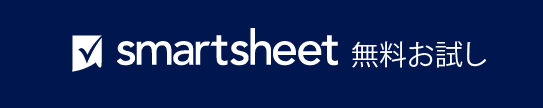 説得力のあるプログラム概要を以下に記入してください。説得力のあるプログラム概要を以下に記入してください。紹介プログラム戦略のキーワードは何ですか？紹介プログラム戦略のキーワードは何ですか？紹介メッセージは何ですか？紹介メッセージは何ですか？魅力的な導入文:自己紹介:利点:グラフィックを含めますか？行動喚起 (CTA) の組み込み:メッセージ文:カスタマー アドボケートへの報酬を作成します。以下に、報酬/利益/インセンティブの概要を記入します。カスタマー アドボケートへの報酬を作成します。以下に、報酬/利益/インセンティブの概要を記入します。顧客にプログラムへの招待メールを送ります。顧客にプログラムへの招待メールを送ります。電子メールの件名/見出し:テンプレートの作成者:私たちが尊敬する競合他社のメッセージ:含まれるイメージ:顧客はどこに誘導されますか？ランディング ページ/情報収集リソースについて説明します。配信予定日:ソーシャル メディアを使って顧客紹介を募ります。ソーシャル メディアを使って顧客紹介を募ります。活用するソーシャル メディア プラットフォーム:メッセージや見出しの更新頻度: 含めるべきイメージ:配信予定日:– 免責条項 –Smartsheet がこの Web サイトに掲載している記事、テンプレート、または情報などは、あくまで参考としてご利用ください。Smartsheet は、情報の最新性および正確性の確保に努めますが、本 Web サイトまたは本 Web サイトに含まれる情報、記事、テンプレート、あるいは関連グラフィックに関する完全性、正確性、信頼性、適合性、または利用可能性について、明示または黙示のいかなる表明または保証も行いません。かかる情報に依拠して生じたいかなる結果についても Smartsheet は一切責任を負いませんので、各自の責任と判断のもとにご利用ください。